MAZELOV BĚH O PUTOVNÍ POHÁR STAROSTY OBCE ZÁVOD JE SOUČÁSTÍ 9. ROČNÍKU LETNÍCH BĚHŮ SPOLEČNOSTI SINOPTERMÍN: 27. 5.  2016   START: hlavní závod (6,7 km)  18:00 hodin	         relaxační ( 3,8 km)      17:20 hodinMÍSTO: 100 m před obcí Mazelov ze směru od Ševětína odbočit vpravo (parkování označeno v místě startu). 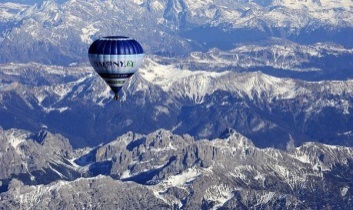 PREZENTACE: 17:00 -17:45 hodinVítěz, kterému se podaří překonat traťový rekord získá 1/10 měsíčního platu starosty obce Mazelov. nejrychlejší muž a žena z obce Mazelov z obou běhů získá jednorázovou poukázku do místní hospůdky/obchodu - podle vlastního výběru (minimálně               3 závodníci v kategorii)  slosovatelná cena pro všechny přítomné účastníky je mražená husa/kachnaslosovatelná cena útěchy pro všechny přítomné účastníky je přelet nad Alpami každý závodník hlavního závodu je zařazen do soutěže o chlazení na pivo      MINI ANTA (za 1. místo čtyři žetony, 2. tři žetony, 3. dva žetony, ostatní po jednom žetonu)Po cestě může projíždět zemědělská a lesní technika, při parkování a běhu na to berte zřetel.Všichni závodníci startují na vlastní nebezpečí a pořadatelé neručí za škody závodníkům vzniklé nebo jimi způsobené.POTVRZENÍ   ÚČASTI  DO  26. 5. 2016   NA:TEL.: 387 203 521,   777 721 521Recepce společnosti SINOP CB a.s.E-MAIL: matiasova@sinop.czKontaktní osoba: Matiášová Marie